Publicado en 17001 el 15/04/2016 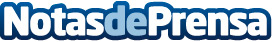 'Let's blabla', la nueva app gratuíta para aprender idiomas chateando en tiempo real con hablantes nativosLa práctica con hablantes nativos es imprescindible para aprender nuevos idiomas de manera eficiente. Con Let’s blabla se pueden encontrar hablantes nativos de la lengua que se está aprendiendo con los que practicar y se ayuda a aprender la propia lengua materna a personas de todo el mundo. Con la descarga de Let’s blabla se puede empezar a practicar los idiomas que se está aprendiendo con personas que compartan los mismos intereses. ¡En cualquier lugar, en cualquier momento y de la forma que se prefiera!Datos de contacto:Let's blablaLA NUEVA MANERA DE PRACTICAR IDIOMASNota de prensa publicada en: https://www.notasdeprensa.es/lets-blabla-la-nueva-app-gratuita-para Categorias: Idiomas Educación E-Commerce Dispositivos móviles http://www.notasdeprensa.es